«12»   августа  2020  года                                                            №   __22___	На основании части 4 статьи 44 Федеральный закон от 06.10.2003 N 131-ФЗ «Об общих принципах организации местного самоуправления в Российской Федерации», руководствуясь Уставом МО Кырлыкское сельское поселение.	1.Внести следующие изменения в постановление администрации МО «Кырлыкское сельское поселение» от 15 июля 2020 года №17 «О назначении публичных слушаний по проекту решения Совета депутатов муниципального образования «Кырлыкское сельское поселение» «О внесении изменений в Устав муниципального образования Кырлыкское сельское поселение» (далее - постановление):	1.1. Пункт 2 постановления изложить в следующей редакции:	«2. Назначить проведение публичных слушаний по проекту решения о внесении изменений в Устав на 13 августа 2020 года в 18 часов 15 минут в здании сельской администрации Кырлыкского сельского поселений, расположенной по адресу: Республика Алтай, Усть-Канский район, с. Кырлык, ул. Ж.Елеусова, д.125 А.»	1.2. Пункт 3 постановления изложить в следующей редакции:	«3. Утвердить состав рабочей группы по подготовке проекта изменений в Устав   и дополнить в следующем составе:	Туткушова А.Г. – глава Кырлыкского сельского поселения;	Токова Ч.Н.- специалист сельской администрации;	Айтпасова А.Б.- специалист сельской администрации.»          Мегедекова Э.Ч. – специалист сельской администрации	1.3. Подпункт 2 пункта 5 постановления изложить в следующей редакции:	«2) порядок учета предложений по проекту Устава МО «Кырлыкское сельское поселение», проекту муниципального правового акта о внесении изменений и дополнений в Устав МО Кырлыкское сельское поселение», участия граждан в его обсуждении (приложение к Решению Кырлыкского сельского Совета депутатов от 20 октября 2014 года №15-54).»	1.4. В пункте 6 постановления слова «13 июля 2020 года по 12 августа 2020 года» заменить на слова с «15 июля 2020 года по 9 августа 2020 года».	2. Контроль за исполнением настоящего постановления оставляю за собой.Глава Кырлыкского сельского поселения                                                          А.Г. ТуткушоваРоссияРеспублика АлтайУсть-Канский районАдминистрация муниципального образованияКырлыкское сельскоепоселениеул. Сартакпая, 38 с. Кырлык Республика Алтай, 649456ПОСТАНОВЛЕНИЕ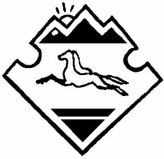 РоссияАлтай РеспубликанынКанн-Оозы аймактынКырлык jурттын  муниципал тозомолгозинин администрациязы,Сартакпай ором 38,Кырлык jуртАлтай Республика, 649456JОПО внесении изменений в постановление администрации МО «Кырлыкское сельское поселение» от 15 июля 2020 года №17